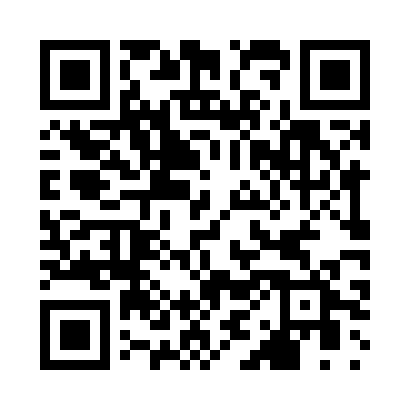 Prayer times for Afion, GreeceWed 1 May 2024 - Fri 31 May 2024High Latitude Method: Angle Based RulePrayer Calculation Method: Muslim World LeagueAsar Calculation Method: HanafiPrayer times provided by https://www.salahtimes.comDateDayFajrSunriseDhuhrAsrMaghribIsha1Wed4:596:421:386:338:3610:122Thu4:576:401:386:348:3710:143Fri4:556:391:386:348:3810:154Sat4:546:381:386:358:3910:175Sun4:526:371:386:358:4010:186Mon4:506:361:386:368:4110:207Tue4:496:351:386:368:4210:218Wed4:476:331:386:378:4310:229Thu4:466:321:386:378:4410:2410Fri4:446:311:386:388:4510:2511Sat4:436:301:386:398:4610:2712Sun4:416:291:386:398:4710:2813Mon4:406:281:386:408:4810:2914Tue4:386:271:386:408:4810:3115Wed4:376:271:386:418:4910:3216Thu4:356:261:386:418:5010:3417Fri4:346:251:386:428:5110:3518Sat4:336:241:386:428:5210:3619Sun4:316:231:386:438:5310:3820Mon4:306:221:386:438:5410:3921Tue4:296:221:386:448:5510:4022Wed4:276:211:386:448:5610:4223Thu4:266:201:386:458:5710:4324Fri4:256:201:386:458:5710:4425Sat4:246:191:386:468:5810:4526Sun4:236:181:386:468:5910:4727Mon4:226:181:396:479:0010:4828Tue4:216:171:396:479:0110:4929Wed4:206:171:396:489:0110:5030Thu4:196:161:396:489:0210:5131Fri4:186:161:396:489:0310:52